Beste ouders/verzorgers,De moeder van Elise en Thomas; Christa van Hulten, heeft ons gevraagd stage te mogen doen i.v.m. haar docentenopleiding ‘’muziek op schoot’’. Allen zijn wij erg enthousiast, vandaar werken wij de komende 6 weken met het thema ‘’muziek’’. Zie in de bijlage informatie vanuit stichting muziek op schoot.Wat gaan we doen?*De les van de docent Christa herhalen*Muziek instrumenten benoemen*Muziekinstrument knutselen*Dansje van Nijntje leren *Memorie spel van instrumentjes*Boekjes lezenTips voor ouders:Aflevering muziek voor Joki  en Jet kijkenLaat je kind naar muziek kijken en/of luisteren en benoem de instrumenten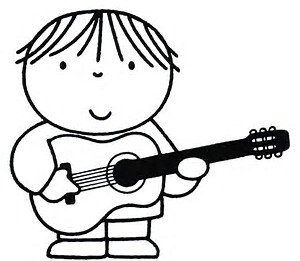 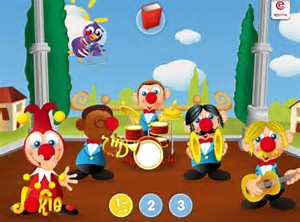 LiedjesDirk Scheele – Ik heb een gitaar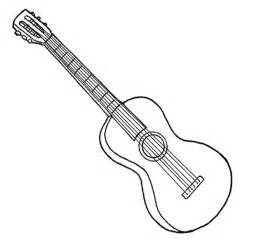 Ik heb een gitaar met zes snaren
Ik heb een gitaar en schud met m’n haren
M’ n handen die gaan op en neer
en dat doe ik steeds maar weer
Ik heb een gitaar met zes snaren
Ik heb een gitaar en schud met m’n haren
M ‘n voeten stamp ik op de vloer
zo lijk ik best wel stoer
Heb je geen gitaar met zes snaren
Heb je geen gitaar doe dan alsof alsof alsof alsof
En speel met je handen in de lucht
doe het langzaam of heel vlugNijntje- Dans mee met Nijntje’s Middags vraagt Nijntje: ‘’Zeg tante Trijn’’Wil je vandaag onze dans juffrouw zijn?En tante zegt goedIk doe het graag voor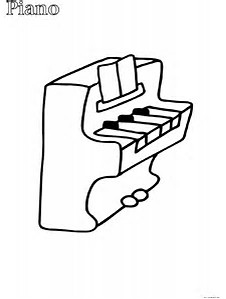 Maar let heel goed opWant t’is best moeilijk hoorTwee pasjes naar voren En een pasje terugDraai nu een rondje Met je hand op je rugDoe je armen omhoog En maak ze mooi rondKlap in je handenStamp op de grond